ПЛАН РАБОТЫшкольного методического объединения учителей   технологии, изобразительного искусства, музыки на 2021 - 2022 учебный годТема работы методического объединения: «Развитие индивидуальных способностей, творческого потенциала учащихся на основе здоровьесберегающих технологий, инновационных форм и методов обучения на уроках». Цель  работы  методического  объединения:  «Развитие нравственной, гармоничной личности, способной к творчеству и самоопределению и ведущий здоровый образ жизни»Основные задачи методической работы:Концентрирование основных сил учителей МО в направлении укрепления здоровья, повышения качества обучения, воспитания и развития школьников.Повышение мотивации учителей на овладение приемами анализа собственных результатов образовательного процесса, участие в освоении передового опыта, изучение и применение новых образовательных технологий в профессиональной деятельности.Стимулирование творческого самовыражения, раскрытие профессионального потенциала педагогов в процессе работы с одаренными детьми.Выполнение базовых стандартов образования.Создание оптимальных условий для развития личности каждого учащегося в различных видах деятельности сообразно с его способностями, интересами и возможностями.Изучение и реализация новых педагогических развивающих технологий обучения.Совершенствование структуры методической работы.Создание условий для роста профессиональной компетенции педагогических кадров.Систематизирование работы с одаренными детьми с целью повышения результативности их проектной и исследовательской деятельности.            Основные направления работы МО:Ожидаемые результаты работы:овладение педагогами МО системой преподавания предметов в соответствии с ФГОС;повышение мотивации к изучению предметов через вовлечение учащихся в различные виды урочной, внеурочной и внеклассной деятельности; повышение качества знаний учащихся путем применения индивидуального, дифференцированного и личностно-ориентированного подходов и современных педагогических технологи;успешное участие в интеллектуальных конкурсах, олимпиадах;Темы по самообразованию:ПЛАН ЗАСЕДАНИЙшкольного методического объединения учителей   технологии, изобразительного искусства, музыки на 2021 - 22 учебный годПротокол № 1заседания школьного методического объединения учителей   технологии, изобразительного искусства, и музыки    на 2021 - 2022 учебный годПрисутствовало:                                                                        от  28.08.2021 г.  5  человек       Тема:  «Планирование и организация методической работы учителей музыки, ИЗО, технологии,  на 2021 – 2022 учебный год»Анализ работы ШМО за 2020 -2021 учебный год,Ответственнаый---Планирование и обсуждение плана работы ШМО на 2021-2022 учебный год, оветственные - педагоги методического объединения       3. Готовность  кабинетов к новому учебному году,           ответственный – ….Утверждение плана работы ШМО на 2021-2022 учебный годПроверка рабочих программ.Утверждение рабочих программ на 2021-2022 учебный годПлан открытых мероприятий (уроки, проектные работы).По  1  и 2 вопросу протокола  выступил Магомедалиев Г.А.Была дана характеристика работы методического объединения за 20120- 2021 учебный год. Были отмечены успехи и достижения, указаны недостатки в работе.  Коллеги были ознакомлены   с планом работы на 2021 – 2022 учебный год.  Рабочая программа - индивидуальный инструмент педагога, в котором он определяет наиболее оптимальные и эффективные для определённого класса содержание, формы, методы и приёмы организации образовательного процесса с целью получения результата, соответствующего требованиям стандарта.Она ознакомила с требованиями к оформлению рабочей программы педагога, составлением пояснительной записки, с новинками методической литературы.МО рассмотрели рабочие программы учителей, сделали экспертные заключения.Участие членов ШМО в школьных и районных конкурсах МагомедалиевГ.А.  рассказал о готовности  кабинетов к новому учебному году:А) оснащение оборудованием в соответствии с требованиями ФГОСБ) введение журналов инструктажей по правилам безопасности.Для повышения качества самообразования педагогов, и с целью обмена опытом, было решено,  в новом учебном году принять активное участие в школьных и районных конкурсах Постановили: Утвердить  тематическое планирование на 2021 - 2022 учеб.год.Единогласно приняли решение  принимать самое активное участие в школьных и районных конкурсахПополнять школьный сайт. Следить за информацией о предстоящих конкурсах различного уровня.Постоянно изучать новинки педагогических  технологий и использовать их на практике.Руководитель ШМО:__________________ /Магомедалиев Г.А.Секретарь: __________________________/Кайтмазова Х.№ п/пНаправления работыСроки проведения1.Работа по дифференцированному обучению:Подготовка и использование дидактического материала с дифференцированными заданиями.Конструирование уроков и домашнего задания на основе дифференцированного обучения.В течение года2.Работа с учащимися, имеющими высокий уровень учебной мотивации:Подбор заданий повышенной трудности.Подготовка к предметным олимпиадам.Участие в различных конкурсах,  мероприятиях.В течение года3.Работа с неуспевающими учениками:Подготовка индивидуальных карточек.Подбор индивидуальных заданий. В течение года4.Работа по здоровьесбережению детей:Использование физкультминуток на уроках.Проведение уроков с использованием здоровьесберегающих технологий.Предупреждение травматизма    на уроках технологии.В течение года5.Работа по активизации познавательной деятельности учащихся:Организация совместных проектов.Изучение и использование инновационных технологий в обучении.Активное использование ИКТ на уроках.Использование парных и групповых форм работы на уроках.Подготовка учащихся к олимпиадам, конкурсам.В течение года6.Проведение предметных недель  технологии, искусства :Проведение открытых уроков и внеклассных мероприятий.Выставка творческих работ учащихся.Выпуск предметных стенгазет, подготовка рефератов и презентаций.В течение года7.Повышение профессионального роста учителя, обобщение и распространение педагогического опыта:Изучение новинок учебно - методической литературы.Участие в предметных семинарах, мастер- классах, конкурсах.Прохождение курсов повышения квалификации, аттестации.Взаимопосещение и анализ уроков.Проведение открытых уроков и внеклассных мероприятий.Оформление методического портфолио учителя.В течение года№п/пФ.И.О.Тема самообразования1.Магомедалиев Гусейн Абдулаевич«Духовное воспитание личности ребёнка»2.Маламагомедов Маламагомед Асадулаевич«Обучение навыкам безопасного поведения во время учебной деятельности и в быту».3.Магомедов Гамзат Абдулжалилович«Применение разнообразных форм и методов работы на уроках, способствующих развитию творческой личности ребёнка»4.Кайтмазова Хатимат Магомедовна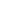 «Активизация творческого потенциала школьников посредством применения ИКТ на уроках искусства»5.Абдурахманов Абдулкерим Магомеднабиевич«Проектирование урока технологии в основной школе»№МероприятияДатаОтветственныеЗаседание №1Тема:  «Планирование и организация методической работы учителей музыки, ИЗО, технологии на 2021 – 2022 учебный год»Заседание №1Тема:  «Планирование и организация методической работы учителей музыки, ИЗО, технологии на 2021 – 2022 учебный год»28.08.2021 Руководитель ШМО1Анализ работы ШМО за 2020 -2021 учебный годМагомедалиев Г.А.2Планирование и обсуждение плана работы ШМО на 2021-2022 учебный годМагомедалиев Г.А.3Утверждение плана работы ШМО на 2020-2021 учебный годПедагоги методического объединения4Проверка рабочих программ.Утверждение рабочих программ на 2020-2021 учебный годПедагоги методического объединения5План открытых мероприятий (уроки, проектные работы). Руководитель ШМОЗаседание №2Тема: «Организация  системы оказания  методической     помощи педагогам по проблемам обеспечения качества образовательного процесса».Заседание №2Тема: «Организация  системы оказания  методической     помощи педагогам по проблемам обеспечения качества образовательного процесса».Октябрь 2021РуководительШМО1Подготовка к школьному и районному туру Всероссийской олимпиады школьников2Школьный урок и его воздействие на здоровье учащихся3Подведение итогов  первой четверти по технологии, музыки, ИЗО.4 Обсуждение участия в работе РМО учителей ШМО учителей  музыки, технологии,  изобразительного искусства  Педагоги методического объединенияЗаседание №3Тема: «Проблема объективного подхода к оценке знаний».Заседание №3Тема: «Проблема объективного подхода к оценке знаний».Январь20221Итоги школьного и районного тура всероссийской олимпиады школьников и подготовка к областному туру олимпиады.   2Планирование предметной недели.                                                                              Педагоги методического объединения3Выполнение практической и теоретической частей рабочих программ по предметам цикла.Педагоги методического объединения4Подведение итогов успеваемости во второй  четверти и первом полугодии.                                                                                                                                                               Педагоги методического объединенияЗаседание № 4Тема: «Развитие творческих способностей учащихся во внеклассной и урочной деятельности»Заседание № 4Тема: «Развитие творческих способностей учащихся во внеклассной и урочной деятельности»Март 1Итоги участия школьников  и учителей МО в неделе ИЗО, музыки, и технологииМарт 2 Повышение качества обученности учащихся средствами дальнейшего внедрения новых современных технологий с целью формирования у учащихся основных  компетентностей.Март 3Организация самостоятельной деятельности учащихся на уроках технологии.                                                                                      Март Заседание № 5Тема: «Эффективность реализации учебного плана»Заседание № 5Тема: «Эффективность реализации учебного плана»Май-июньРуководитель ШМО1Выполнение учебных программ по предметам цикла за четвертую четверть, второе полугодие, учебный год.Май-июньПедагоги методического объединения2Анализ работы ШМО за 2021-2022 учебный год.Май-июньПедагоги методического объединения3Подготовка тематического учебного планирования  на 2021-2022учебный год.Июнь Педагоги методического объединения4Творческие отчеты учителей МО по темам самообразования Систематизация работы по накоплению дидактического материалаПедагоги методического объединения